2019（平成31）年度　公開講座　申込書　（前期）*お申込の講座の□をクリックしてください。↓■お問合せ／お申し込み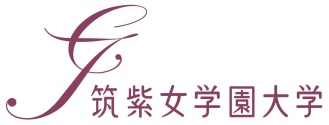 〒818-0192 福岡県太宰府市石坂2丁目12-1TEL： (092)925-9685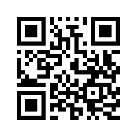 FAX： (092)925-9683E-mail： gakushu@chikushi-u.ac.jp音楽と自然によるともいき～ガムラン・ワークショップと”筑女の森”自然観察～音楽と自然によるともいき～ガムラン・ワークショップと”筑女の森”自然観察～音楽と自然によるともいき～ガムラン・ワークショップと”筑女の森”自然観察～① 4月21日(日)音楽と自然によるともいき～ガムラン・ワークショップと”筑女の森”自然観察～音楽と自然によるともいき～ガムラン・ワークショップと”筑女の森”自然観察～音楽と自然によるともいき～ガムラン・ワークショップと”筑女の森”自然観察～② 7月21日(日)筑紫想い出カフェ2019～地域回想法による「ともいき」の実践～筑紫想い出カフェ2019～地域回想法による「ともいき」の実践～筑紫想い出カフェ2019～地域回想法による「ともいき」の実践～① 5月14日(火)筑紫想い出カフェ2019～地域回想法による「ともいき」の実践～筑紫想い出カフェ2019～地域回想法による「ともいき」の実践～筑紫想い出カフェ2019～地域回想法による「ともいき」の実践～② 5月28日(火)発達障害者の自立に向けて発達障害者の自立に向けて発達障害者の自立に向けて　 6月 1日(土)受講希望講座・希望日第22回仏教文化講座「仏教文化の伝播と変遷」第22回仏教文化講座「仏教文化の伝播と変遷」第22回仏教文化講座「仏教文化の伝播と変遷」① 6月 5日(水)受講希望講座・希望日第22回仏教文化講座「仏教文化の伝播と変遷」第22回仏教文化講座「仏教文化の伝播と変遷」第22回仏教文化講座「仏教文化の伝播と変遷」② 6月12日(水)受講希望講座・希望日第22回仏教文化講座「仏教文化の伝播と変遷」第22回仏教文化講座「仏教文化の伝播と変遷」第22回仏教文化講座「仏教文化の伝播と変遷」③ 6月19日(水)受講希望講座・希望日第22回仏教文化講座「仏教文化の伝播と変遷」第22回仏教文化講座「仏教文化の伝播と変遷」第22回仏教文化講座「仏教文化の伝播と変遷」④ 7月 3日(水)受講希望講座・希望日第22回仏教文化講座「仏教文化の伝播と変遷」第22回仏教文化講座「仏教文化の伝播と変遷」第22回仏教文化講座「仏教文化の伝播と変遷」⑤ 7月10日(水)（複数申込可）今を生きる子どもたちについて考える～不登校セミナー～今を生きる子どもたちについて考える～不登校セミナー～今を生きる子どもたちについて考える～不登校セミナー～① 6月 8日(土)（複数申込可）今を生きる子どもたちについて考える～不登校セミナー～今を生きる子どもたちについて考える～不登校セミナー～今を生きる子どもたちについて考える～不登校セミナー～② 6月22日(土)文学と南(7)「近現代詩と南」文学と南(7)「近現代詩と南」文学と南(7)「近現代詩と南」① 9月14日(土)文学と南(7)「近現代詩と南」文学と南(7)「近現代詩と南」文学と南(7)「近現代詩と南」② 9月21日(土)文学と南(7)「近現代詩と南」文学と南(7)「近現代詩と南」文学と南(7)「近現代詩と南」③ 9月28日(土)デンマークの教育におけるスクールペタゴーの役割デンマークの教育におけるスクールペタゴーの役割デンマークの教育におけるスクールペタゴーの役割　 7月 9日(火)フリガナお名前ご住所〒     〒     〒     〒     〒     ご住所電話番号FAXE-mailアドレス通信欄＊申込受付後、受講票を送付いたします。（FAX・E-mailまたはハガキ）＊定員になり次第締切りとなりますのでご了承下さい。 ＊お預かりした個人情報は適切に管理し、公開講座運営以外に使用することはありません。＊申込受付後、受講票を送付いたします。（FAX・E-mailまたはハガキ）＊定員になり次第締切りとなりますのでご了承下さい。 ＊お預かりした個人情報は適切に管理し、公開講座運営以外に使用することはありません。＊申込受付後、受講票を送付いたします。（FAX・E-mailまたはハガキ）＊定員になり次第締切りとなりますのでご了承下さい。 ＊お預かりした個人情報は適切に管理し、公開講座運営以外に使用することはありません。＊申込受付後、受講票を送付いたします。（FAX・E-mailまたはハガキ）＊定員になり次第締切りとなりますのでご了承下さい。 ＊お預かりした個人情報は適切に管理し、公開講座運営以外に使用することはありません。＊申込受付後、受講票を送付いたします。（FAX・E-mailまたはハガキ）＊定員になり次第締切りとなりますのでご了承下さい。 ＊お預かりした個人情報は適切に管理し、公開講座運営以外に使用することはありません。＊申込受付後、受講票を送付いたします。（FAX・E-mailまたはハガキ）＊定員になり次第締切りとなりますのでご了承下さい。 ＊お預かりした個人情報は適切に管理し、公開講座運営以外に使用することはありません。＊以下について、よろしければご記入ください。＊以下について、よろしければご記入ください。＊以下について、よろしければご記入ください。＊以下について、よろしければご記入ください。＊以下について、よろしければご記入ください。＊以下について、よろしければご記入ください。《該当をご入力ください。》《該当をご入力ください。》《該当をご入力ください。》《該当をご入力ください。》《該当をご入力ください。》《該当をご入力ください。》年　齢性　別何を見てこの講座を知りましたか？・その他（     ）・その他（     ）・その他（     ）・その他（     ）・その他（     ）